Anexo1.- Construcción de la horaExisten 2 tipos de construcciones para expresar la hora en francés:Tradicional (reloj de 12 horas)Il est une heure
Es la una (1:00 ó 13:00)Oficial (reloj de 24 horas)Il est seize heures quinze
Son las 16:15Lo más habitual es utilizar la forma tradicional. La estructura es             IL EST+NÚMERO+ HEURE+NÚMERO                Il est deux heures cinq2.- Construcción de la hora tradicionalLa hora tradicional (L’heure quotidienne) está asociada a la esfera del reloj analógico.Importante: En francés SOLO vamos a utilizar ET con “cuarto” y “media” y cuidado cómo ponemos menos cuarto.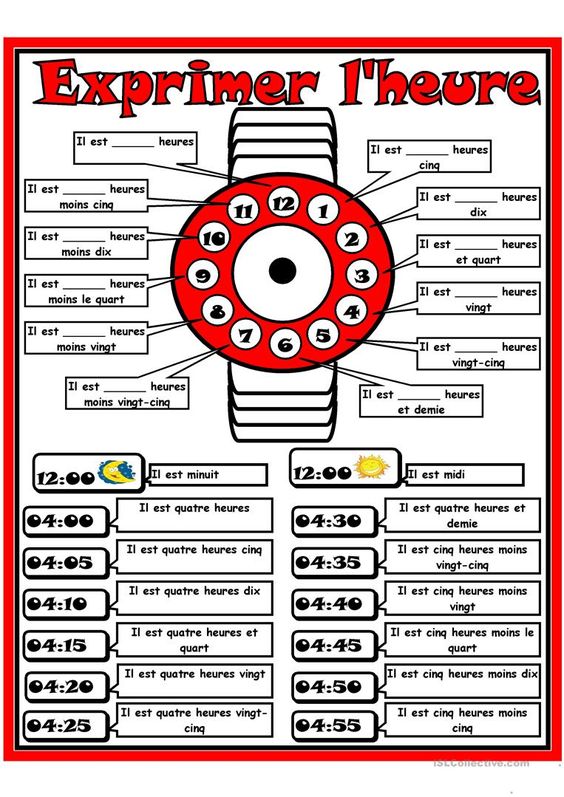 3.- Añadir el momento del díaDado que la hora tradicional sólo indica horas entre la 1 y las 12, puede haber malentendidos entre las horas del día o de la noche. Por ello es útil añadir el momento del día:Matin (mañana)Il est trois heures du matin
Son las tres de la madrugada (3:00)Après-midi (mediodía, tarde)Il est trois heures de l’après-midi
Son las tres de la tardeSoir (tarde, noche)Il est sept heures du soir
Son las siete de la tardeIl est onze heures du soir
Son las once de la noche